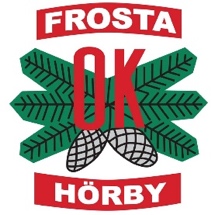 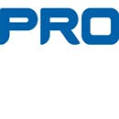 SPF Seniorerna Skåne i samarbete med PRO Skåne inbjuder till 
Distriktsmästerskap i orientering 
den 12 maj 2022
Tävlingen arrangeras av Frosta OK, Hörby.
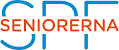 Tävlingsarena:	Fulltofta Naturcentrum 5 km norr om Hörby.
Vägvisning: 	Från väg 13 mellan Hörby–Höör.
Parkering:		I direkt anslutning till tävlingsarenan.
Tävling:		Medeldistans. Tävlande medlemmar från SPF och PRO erbjuds deltaga.
Banlängder:	Enligt SOFT:s anvisningar.
Klasser:		D/H 60, D/H 65, D/H 70, D/H 75, D/H 80, D/H 85
Öppna klasser:	a) Svår 2 km. b) Svår 3 km – för medlemmar och övriga intresserade.
Stämplingssystem:	Sportident. Ange SI-nummer vid anmälan.
		Hyra av SI-pinne 50 kr. Borttappad pinne 750 kr.
Karta:		Karta Fulltofta, skala 1:7 500. Kartan reviderad 2022.
Första start:	Kl. 10.00.
Terräng:		Måttligt kuperad. Bra framkomlighet. Stort inslag av stigar.
Anmälan:		Till Frosta OK på denna länk: https://spf-dm.frostaok.se/
Anmälan senast:	1 maj. 
Efteranmälan: 	Senast 8 maj.
Anmälningsavgift:	150 kr. Efteranmälan 200 kr.
Avgifter:		Anmälningsavgiften betalas senast vid anmälan: Bg: 937-6997.
                                         	Anmälan registreras först när avgiften är erlagd.	
Öppna klasser:	Anmälan och betalning kan ske på plats tävlingsdagen.
Frågor:		SPF: Gunbritt Johansson, 070-624 83 54
		PRO: Kenneth Lindborg, 070-794 47 85
Arenan:		Tillgång till toalett. Inga duschmöjligheter.
Tävlingsklasser:	Gemensamma klasser för SPF/PRO.
Priser:		Medalj till segraren i tävlingsklasserna. 
Prisutdelning:	Direkt efter tävlingens genomförande.
Information:	Tävlingsledare: Bengt Andersson.
		Banläggare: Leif Sandgren och Roland Ofrell.
		Tävlingskontrollant: Bertil Olofsson.

Välkommen till vårt OL-arrangemang i Fulltofta den 12 maj!

SPF Seniorerna Skåne/Frosta OK